РЕШЕНИЕРассмотрев обращения депутатов Городской Думы Петропавловск-Камчатского городского округа по единому муниципальному избирательному округу Лосева К.Е. от 22.03.2017 № ГД-02-а/65/17, Рыковой И.В. от 22.03.2017 
№ ГД-02-а/66/17, Сабурова А.Г. от 22.03.2017 № ГД-02-а/67/17, Воровского А.В. 
от 29.03.2017 № ГД-02-а/72/17, Гнездилова Д.А. от 05.04.2017 № ГД-02-а/78/17, Федорова Д.С. от 11.04.2017 № ГД-02-а/86/17, Наумова А.Б. от 13.04.2017 
№ ГД-02-а/91/17, в соответствии с Решением Городской Думы Петропавловск-Камчатского городского округа от 26.06.2013 № 90-нд «О порядке регулирования отношений, связанных с формированием, финансовым обеспечением наказов избирателей в Петропавловск-Камчатском городском округе и контролем за их выполнением», Городская Дума Петропавловск-Камчатского городского округаРЕШИЛА:1. Внести в перечень наказов избирателей Петропавловск-Камчатского городского округа на 2017 год, поступивших депутатам Городской Думы Петропавловск-Камчатского городского округа, утвержденный решением Городской Думы Петропавловск-Камчатского городского округа от 24.08.2016 
№ 1055-р (далее - перечень), изменения согласно приложению к настоящему решению.2. Направить настоящее решение Главе Петропавловск-Камчатского городского округа для учета внесенных в перечень изменений в бюджете Петропавловск-Камчатского городского округа на 2017 год и плановый период 2018-2019 годов.3. Направить настоящее решение в газету «Град Петра и Павла» для опубликования и разместить на официальном сайте Городской Думы Петропавловск-Камчатского городского округа в информационно-телекоммуникационной сети «Интернет».Приложение к решению Городской Думы Петропавловск-Камчатского 
городского округа от 19.04.2017 № 1291-р Изменения в перечень наказов избирателей Петропавловск-Камчатского городского округа на 2017 год, 
поступивших депутатам Городской Думы Петропавловск-Камчатского городского округаСтроку вторую изложить в следующей редакции:	Строку третью изложить в следующей редакции:	Строку пятую изложить в следующей редакции:	Строку седьмую изложить в следующей редакции:Строку десятую изложить в следующей редакции:	Строку одинадцатую изложить в следующей редакции:Строку тринадцатую изложить в следующей редакции: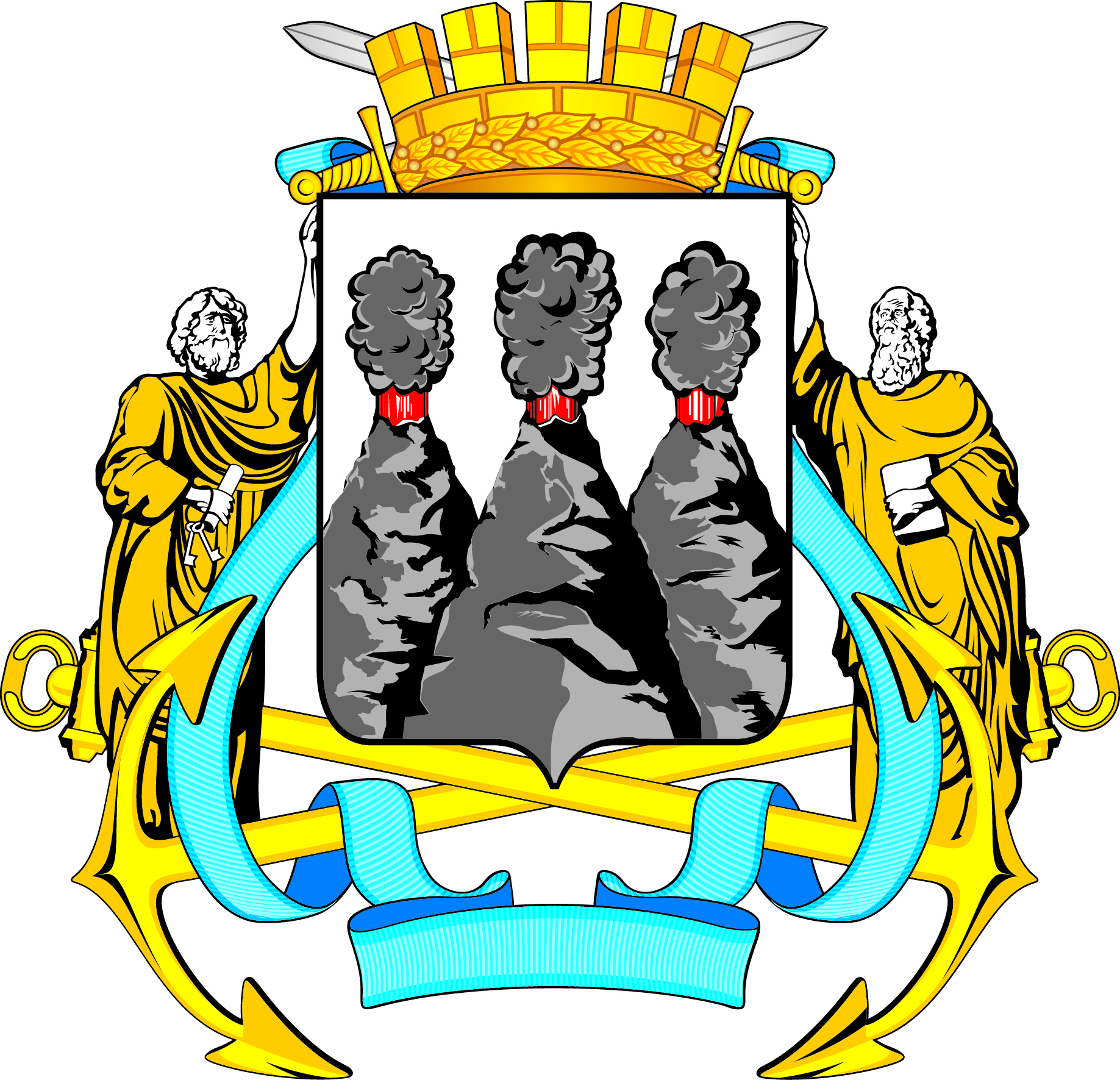 ГОРОДСКАЯ ДУМАПЕТРОПАВЛОВСК-КАМЧАТСКОГО ГОРОДСКОГО ОКРУГАот 19.04.2017 № 1291-р58-я сессияг.Петропавловск-КамчатскийО внесении изменений в перечень наказов избирателей Петропавловск-Камчатского городского округа на 2017 год, поступивших депутатам Городской Думы Петропавловск-Камчатского городского округа, утвержденный решением Городской Думы Петропавловск-Камчатского городского округа от 24.08.2016 № 1055-рПредседатель Городской Думы Петропавловск-Камчатского городского округаС.И. Смирнов   «11.Агеев В.А.Гнездилов Д.А.Кирносенко А.В.Оплата расходов, связанных с участием команды «Девятый вал» муниципального бюджетного учреждения дополнительного образования «Центр внешкольной работы» в соревнованиях по судомодельному спорту в г. Новосибирске175 300Управление образования администрации Петропавловск-Камчатского городского округа   «11.Агеев В.А.Гнездилов Д.А.Кирносенко А.В.Приобретение оргтехники для муниципального бюджетного учреждения дополнительного образования «Центр внешкольной работы»144 700Управление образования администрации Петропавловск-Камчатского городского округа11.Агеев В.А.Гнездилов Д.А.Кирносенко А.В.Установка теневых навесов в муниципальном автономном образовательном учреждении «Средняя школа № 33 с углубленным изучением отдельных предметов» Петропавловск-Камчатского городского округа500 000Управление образования администрации Петропавловск-Камчатского городского округа11.Агеев В.А.Гнездилов Д.А.Кирносенко А.В.Установка спортивной (подростковой) площадки по адресу улица Автомобилистов, дом 23430 000Управление городского хозяйства администрации Петропавловск-Камчатского городского округа11.Агеев В.А.Гнездилов Д.А.Кирносенко А.В.Установка спортивной площадки и малых спортивных форм на территории муниципального бюджетного дошкольного образовательного учреждения «Детский сад № 15 комбинированного вида»250 000Управление образования администрации Петропавловск-Камчатскогогородского округа».   «22.Калашников В.Ю.Рыкова И.В.Выполнение ремонтных работ в музыкальном зале муниципального автономного дошкольного образовательного учреждения «Детский сад № 1 комбинированного вида»200 000Управление образования администрации Петропавловск-Камчатского городского округа22.Калашников В.Ю.Рыкова И.В.Приобретение оргтехники для муниципального бюджетного дошкольного образовательного учреждения «Детский сад № 19 комбинированного вида»100 000Управление образования администрации Петропавловск-Камчатского городского округа22.Калашников В.Ю.Рыкова И.В.Приобретение мебели и проведение ремонтных работ в помещениях муниципального бюджетного образовательного учреждения «Средняя школа № 24» Петропавловск-Камчатского городского округа250 000Управление образования администрации Петропавловск-Камчатского городского округа22.Калашников В.Ю.Рыкова И.В.Приобретение авиабилетов для участия во всероссийском конкурсе в 2017 году и приобретение тканей на пошив костюмов для хореографического ансамбля «Изюминка» муниципального автономного образовательного учреждения «Средняя школа № 3 имени А.С. Пушкина» Петропавловск-Камчатского городского округа250 000Управление образования администрации Петропавловск-Камчатского городского округа22.Калашников В.Ю.Рыкова И.В.Приобретение мебели для учебных кабинетов  муниципального бюджетного общеобразовательного учреждения «Основная школа № 5» Петропавловск-Камчатского городского округа109 000Управление образования администрации Петропавловск-Камчатского городского округа22.Калашников В.Ю.Рыкова И.В.Приобретение ванны и поддона для муниципального бюджетного общеобразовательного учреждения «Основная школа № 5» Петропавловск-Камчатского городского округа91 000Управление образования администрации Петропавловск-Камчатского городского округа». «24.Воровский А.В.Стуков А.Ю.Ткаченко Т.В.Приобретение штор для актового зала, ремонт кабинетов и укрепление материально-технической базы муниципального бюджетного общеобразовательного учреждения «Средняя школа № 40» Петропавловск-Камчатского городского округа450 000Управление образования администрации Петропавловск-Камчатского городского округа24.Воровский А.В.Стуков А.Ю.Ткаченко Т.В.Приобретение и установка шлагбаума на территории муниципального автономного общеобразовательного учреждения «Средняя школа № 42» Петропавловск-Камчатского городского округа200 000Управление образования администрации Петропавловск-Камчатского городского округа24.Воровский А.В.Стуков А.Ю.Ткаченко Т.В.Приобретение межкомнатных дверей для помещений муниципального автономного дошкольного образовательного учреждения «Детский сад 
№ 43 – Центр развития ребенка»350 000Управление образования администрации Петропавловск-Камчатского городского округа24.Воровский А.В.Стуков А.Ю.Ткаченко Т.В.Приобретение спортивного оборудования и обустройство уличной спортивной площадки для муниципального автономного дошкольного образовательного учреждения «Центр развития ребенка – детский сад № 8»200 000Управление образования администрации Петропавловск-Камчатского городского округа24.Воровский А.В.Стуков А.Ю.Ткаченко Т.В.Укрепление материально-технической базы и выполнение ремонтных работ в муниципальном бюджетном общеобразовательном учреждении «Лицей № 21» Петропавловск-Камчатского городского округа100 000Управление образования администрации Петропавловск-Камчатского городского округа24.Воровский А.В.Стуков А.Ю.Ткаченко Т.В.Приобретение музыкальных инструментов для муниципального бюджетного учреждения дополнительного образования «Детская музыкальная школа № 4200 000Управление культуры, спорта и социального развития администрации Петропавловск-Камчатского городского округа». «26.Смагина Л.И.Шуваев Ю.И.Федоров Д.С.Выполнение ремонтных работ в муниципальном бюджетном общеобразовательном учреждении «Средняя школа № 10» Петропавловск-Камчатского городского округа1 000 000Управление образования администрации Петропавловск-Камчатского городского округа26.Смагина Л.И.Шуваев Ю.И.Федоров Д.С.Приобретение костюмов для танцевального ансамбля «Радуга» муниципального автономного общеобразовательного учреждении «Гимназия 
№ 39» Петропавловск-Камчатского городского округа200 000Управление образования администрации Петропавловск-Камчатского городского округа26.Смагина Л.И.Шуваев Ю.И.Федоров Д.С.Укрепление материально-технической базы и ремонт сцены актового зала муниципального автономного общеобразовательного учреждении «Гимназия 
№ 39» Петропавловск-Камчатского городского округа300 000Управление образования администрации Петропавловск-Камчатского городского округа».   «29.Сабуров А.Г.Сароян С.А.Чеботарев К.Ю.   Приобретение звукоусиливающей аппаратуры в актовый зал для муниципального бюджетного общеобразовательного учреждения «Средняя школа 
№ 26» Петропавловск-Камчатского городского округа300 000Управление образования администрации Петропавловск-Камчатского городского округа».29.Сабуров А.Г.Сароян С.А.Чеботарев К.Ю.   Проведение монтажных работ по установке конструкции, отделяющий кабинет персонала в муниципальном бюджетном общеобразовательном учреждении «Основная школа № 37» Петропавловск-Камчатского городского округа300 000Управление образования администрации Петропавловск-Камчатского городского округа».29.Сабуров А.Г.Сароян С.А.Чеботарев К.Ю.   Проведение ремонтных работ в бассейне и приобретение осушителя воздуха для бассейна муниципального автономного дошкольного образовательного учреждения «Детский сад № 7 комбинированного вида»300 000Управление образования администрации Петропавловск-Камчатского городского округа».29.Сабуров А.Г.Сароян С.А.Чеботарев К.Ю.   Приобретение звукоусиливающей аппаратуры в актовый зал муниципального автономного общеобразовательного учреждения «Средняя школа 
№ 36» Петропавловск-Камчатского городского округа300 000Управление образования администрации Петропавловск-Камчатского городского округа».29.Сабуров А.Г.Сароян С.А.Чеботарев К.Ю.   Выполение работ по ремонту пола в спортивном зале муниципального бюджетного дошкольного образовательного учреждения «Детский сад № 31 комбинированного вида»300 000Управление образования администрации Петропавловск-Камчатского городского округа».   «110.Наумов А.Б.Укрепление материально-технической базы муниципального бюджетного общеобразовательного учреждения «Основная школа № 6» Петропавловск-Камчатского городского округа167 000Управление образования администрации Петропавловск-Камчатского городского округа   «110.Наумов А.Б.Закупка строительных материалов и текущий ремонт муниципального бюджетного учреждения дополнительного образования «Станция детского и юношеского технического творчества»166 000Управление образования администрации Петропавловск-Камчатского городского округа».110.Наумов А.Б.Укрепление материально-технической базы муниципального бюджетного дошкольного образовательного учреждения «Детский сад № 19 комбинированного вида»167 000Управление образования администрации Петропавловск-Камчатского городского округа».   «212.Лосев К.Е.Приобретение интерактивного технологического оборудования для муниципального автономного дошкольного образовательного учреждения «Центр развития ребенка – детский сад № 2»200 000Управление образования администрации Петропавловск-Камчатскогогородского округа».212.Лосев К.Е.Приобретение офисной мебели для конференц-зала для муниципального автономного дошкольного образовательного учреждения «Центр развития ребенка – детский сад № 2»300 000Управление образования администрации Петропавловск-Камчатскогогородского округа».